  SCHOOL COUNCIL MEETING AGENDA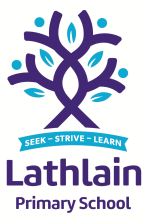 11 May 2020Att.Item 9: Draft Vision and Values, CARE Values, Vision Brainstorm Item 10: School Council Workshop Overview, PowerPoint Presentation and Community Conversation Café (Draft)Item 11: “Governance Tree” Department of Education InfographicITEMDETAILS /COMMENTACTIONWHO / WHENDocuments Issued Minutes of last meeting – issued on ConnectPrincipal’s ReportFinance UpdateSurvey results presentationMeeting OpenedChair: Mark Wallace (Due to technical difficulties Breanna Young opened the meeting until Mark Wallace could join the Webex at 5.50pm)Meeting opened 5.36pm1Welcome / ApologiesPresent: Ian Bersan, Jenny Beer, Sheryl Daniels, Carly Davis, Callum Morrison, Alex King, Dianne Rose, Nick Vukovic, Mark Wallace, Breanna Young.Apologies: Tamara Milford2Conflicts of Interest Nil.3Minutes of Last MeetingAmendments: Correction of typo regarding Jenny’s nomination.Passed: Jenny BeerSeconded: Mark Wallace4Business ArisingWebsite- Council noted the website was up and running. Still in need of photos. We have interested parents but can get photos until external people are allowed onsite.Toilet Beautification survey had been sent to parents to complete.MW sent letter to Cathy O’Dea upon her retirement5Principal’s ReportIB provided his report which is attached to these minutes.  Key activities/achievements included:Successful completion of the 24-month ERG process. All schools are now reviewed once every three years. Staff worked collaboratively to develop work packs for students in the last week of term. Implementation of safety measures following return to      school.  Staff have seen a positive change in the school as they greet students upon arrival.  Upload the ERG outcome letter on ConnectIB6Finance UpdateIB consulted with two principals to provide a more refined financial report.  Moving forward Council members will have more time to review reports ahead of meetings.MW to clarify with the School Council’s governance role on financial matters.Questions asked about why there a drop in funding for students at educational risk.  IB said this could be raised at Finance Committee meeting.Follow up with the Department on School Council’s role and provide update to Council at next meeting.Clarify differences between 2019 and 2020 SAER fundingMW for next council meeting.IB for next council meeting.7March Community Consultation SurveyIB presented the community consultation survey noting many areas where good progress has been made.  Areas for improvement have a targeted management plan.  School Council will have a role representing the community in making ’big decisions’.  DR raised the question that what constituted a big decision/priority.IB explained that communicating clear reasons for ‘big decisions’ would be a priority.Parents and students have noticed changes in the way they are greeted/engaged.CD noted that referring students to the Wirrpanda coding club was another example of the school working with the community and valuing student culture.8IPS meeting and direction for a successful applicationMW, IB, Annette Miller and coach Jenny Hirst attended the third IPS workshop. MW outlined the process for the presentation of the narrative.  The focus was on presenting a unified message highlighting one key priority. MW and IB to draft a document to circulate via Connect.Draft Narrative for presentationMW/IB to circulate on Connect.13General Business13.1 DR raised concerns from parents regarding dogs being brought to school pick up and drop off.   This is distressing children who are frightened of dogs.  A dog fight also occurred on the senior oval. The number of dogs seems to have increased with more people at home.  Possible str13.2 SD asked about the appointment process for the principal role. IB was meeting with the Regional Executive Director to discuss.13.3 JB asked whether Connect use was to be used more frequently.  If so, a set of expectations about its use and frequency of use would be helpful for parents.  IB indicated the focus has been on staff familiarising with student platform.  Once this had been achieved IB planned for parents to also have Connect account .13.4  MW asked about the status of the Vision and Values to help inform the IPS narrative.   NV advised that this was included in the Positive Behaviour School process and could provide more information when this process finalised.Posters/newsletter to communicate dogs are not permitted on site.IBClose: 6.50pmNEXT MEETING:     29 June 2020 at 5.30pm 